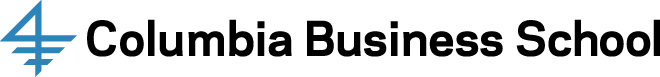 Promotion and Tenure Committee MembersMembership elected by full-time faculty of their divisions and serve renewable terms of three years.Spring 2021Eric Abrahamson (Management) (Term: 2020-2023)Kent Daniel (chair, Dean’s Office) Ann Bartel (Economics) (Term: 2021-December 2023)Doron Nissim (Accounting) (Term 2018-2021)Michel Pham (Marketing) (Term: 2019-2022)Laura Veldkamp (Finance) (Term: 2020-2023)Assaf Zeevi (DRO) (Term 2018-2021)Fall 2020Eric Abrahamson (Management) (Term: 2020-2023)Kent Daniel (chair, Dean’s Office) Amit Khandelwal (Economics) (Term: 2019-December 2020)Doron Nissim (Accounting) (Term 2018-2021)Michel Pham (Marketing) (Term: 2019-2022)Laura Veldkamp (Finance) (Term: 2020-2023)Assaf Zeevi (DRO) (Term 2018-2021)2019-2020Charles Calomiris (Finance) (Term: 2019-2022)Kent Daniel (chair, Dean’s Office) Amit Khandelwal (Economics) (Term: 2019-2022)Michael Morris (Management) (Term: 2017-2020)Doron Nissim (Accounting) (Term 2018-2021)Michel Pham (Marketing) (Term: 2019-2022)Assaf Zeevi (DRO) (Term 2018-2021)2018-2019Eric Johnson (Marketing) (Term: 2016-2019)Charles Jones (chair, Dean’s Office) Michael Morris (Management) (Term: 2017-2020)Doron Nissim (Accounting) (Term 2018-2021)Andrea Prat (Economics) (Term: 2016-2019)Paul Tetlock (Finance) (Term: 2018-2021)Assaf Zeevi (DRO) (Term 2018-2021)2016-2017Awi Federgruen (DRO) (Term: 2014-2017)Jonathan Glover (Accounting) (Term: 2015-2018)Robert Hodrick (F&E) (Term: 2014-2017)Eric Johnson (Marketing) (Term: 2016-2019)Katherine Phillips (chair, Dean’s Office) Damon Phillips (Term: 2014-2017)Andrea Prat (F&E) (Term: 2016-2019)2015-2016Asim Ansari (Marketing) (Term: 2013-2016)Wouter Dessein (F&E) (Term: 2013-2016)Awi Federgruen (DRO) (Term: 2014-2017)Jonathan Glover (Accounting) (Term: 2015-2018)Robert Hodrick (F&E) (Term: 2014-2017)Katherine Phillips (chair, Dean’s Office) Damon Phillips (Term: 2014-2017)2014-2015Asim Ansari (Marketing) (Term: 2013-2016)Wouter Dessein (F&E) (Term: 2013-2016)Awi Federgruen (DRO) (Term: 2014-2017)Robert Hodrick (F&E) (Term: 2014-2017)Katherine Phillips (chair, Dean’s Office) Damon Phillips (Term: 2014-2017)2013-2014Asim Ansari (Marketing) (Term: 2013-2016)Mark Broadie (DRO) (Term: 2011-2014)Wouter Dessein (F&E) (Term: 2013-2016)Sheena Iyengar (Management) (Term: 2012-2015)Gita Johar (chair, Dean’s Office) Nahum Melumad (Accounting) (Term: 2013-2016)Daniel Wolfenzon (F&E) (Term: 2011-2014)2012-2013Mark Broadie (Term: 2011-2014)Sheena Iyengar (Term: 2012-2015)Kamel Jedidi (Term: 2010-2013)Gita Johar (Chair)Doron Nissim (Term: 2010-2013)Daniel Wolfenzon (Term: 2011-2014)Stephen Zeldes (Term: 2011-2014)2011-2012Mark Broadie (Term: 2011-2014)Sheena Iyengar (Term: 2009-2012)Kamel Jedidi (Term: 2010-2013)Gita Johar (Chair)Doron Nissim (Term: 2010-2013)Daniel Wolfenzon (Term: 2011-2014)Stephen Zeldes (Term: 2011-2014)2010-2011Patrick Bolton (Term: 2008-2011)Sheena Iyengar (Term: 2009-2012)Kamel Jedidi (Term: 2010-2013)Chris Mayer (Chair)Doron Nissim (Term: 2010-2013)Assaf Zeevi (Term: 2008-2011)Stephen Zeldes (Term: 2008-2011)2009-2010Patrick Bolton (Term: 2008-2011)Sheena Iyengar (Term: 2009-2012)Rajeev Kohli (Term: 2009-2012)Chris Mayer (Chair)Stephen Penman (Term: 2008-2011)Assaf Zeevi (Term: 2008-2011)Stephen Zeldes (Term: 2008-2011)2008-2009Patrick BoltonGita JoharChris Mayer (Chair)Stephen PenmanElke WeberAssaf ZeeviStephen Zeldes2007-2008Tim BaldeniusRay FismanPaul Glasserman (Chair)Gur HubermanGita JoharGarrett van RyzinElke Weber 2006-2007Tim BaldeniusRay FismanPaul Glasserman (Chair)Gur HubermanGita JoharGarrett van RyzinElke Weber2005-2006Fangruo ChenPaul Glasserman (Chair)Gur Huberman Casey IchniowskiSunil GuptaChris MayerStephen PenmanUpdated 7-2016